Новообразования в возрасте 1-2 летВ возрасте 1-2 лет происходит важнейшие изменения в психологическом развитии детей-формируется мышление, активно развивается двигательная сфера, появляются первые устойчивые качества личности.  Важной характеристикой этого возрастного этапа является неустойчивость эмоциональной сферы. Эмоции, формирующиеся в это время чувства, отражающие отношение к предметам и людям, еще не фиксированы и могут быть изменены в соответствии с ситуацией.  В связи с этим предпочтителен мягкий, спокойный стиль общения взрослого с ребенком, бережное отношение к любым проявлениям его эмоциональности.В возрасте 1-2 лет ведущей деятельностью является предметная, она оказывает влияние на все сферы психики, определяя во многом специфику общения с окружающим. Происходит развитие восприятия детей, определяемое тремя основными параметрами: рассматривание предметов, оказание с сенсорными эталонами, сравнение предметов с ними.Большое значение для развития личности детей 1-2 лет имеет общение со взрослыми. Родителям надо помнить, что представления о себе, первая самооценка малыша в это время тождественны той оценке, которые дают ему взрослые. Поэтому не следует постоянно делать замечания, упрекать, так как недооценка стараний может привести к неуверенности в себе и снижению желания осуществлять любую деятельность.Для детей данной возрастной группы очень важно постоянство окружающего их мира. Поэтому следует уделять особое внимание режиму дня. Режим дня должен соответствовать режиму дня в детском саду.Рекомендации родителям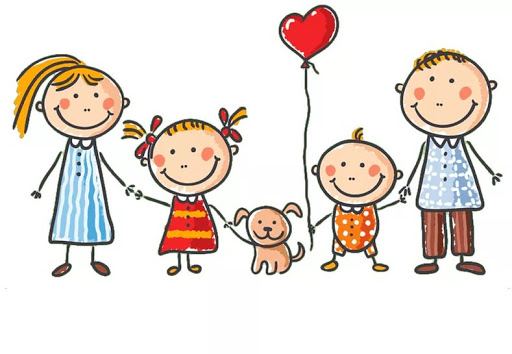 Постарайтесь создать в семье спокойную дружескую атмосферу.Установите четкие требования к ребенку, будьте последовательны в их предъявлении.Будьте терпеливы.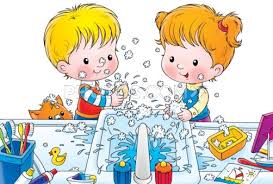 Формируйте у детей навыки самообслуживания и личной гигиены. Поощряйте игры с другими детьми, расширяйте круг общения со взрослыми.Когда ребенок с Вами разговаривает, слушайте его внимательно.Если Вы увидите, сто ребенок что-то делает, начните «параллельный разговор» (комментируйте его действия). Говорите с малышом короткими фразами, медленно; в разговоре называйте как можно больше предметов. Давайте простые, понятные объяснения.Спрашивайте у ребенка: «Что ты делаешь?» на вопрос «Почему ты это делаешь?» он ответит, когда подрастет.Каждый день читайте малышу.Заботьтесь о том, чтобы у ребенка были новые впечатления.Занимайтесь с малышом совместно творческой деятельностью: играйте, лепите, рисуйте….Поощряйте любопытство.Не скупитесь на похвалу. 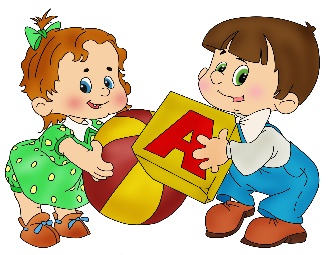 Уважаемые мамы и папы, помните!Возраст 2-3 года – критический, потому что в этом возрасте на основе овладения речью происходит переход от естественного к социальному типу развития и создаются предпосылки для формирования личности.Развитие речи – главное в этом возрасте. Для этого необходимо делать ежедневно и многократно: Пальчиковую гимнастику, зарядку для язычка и губ;Повторять звуки и слова, четко проговаривая и глядя ребенку в лицо;Читать стихи и сказки, рассматривать и называть предметы, игрушки, картинки;Следить за своей речью, не подделываться под детскую речь;Отвечать на вопросы ребенка, но конкретно и коротко.Ведущим процессом является восприятие. Для этого необходимо окружать ребенка яркими, красивыми игрушками, предметами, с которыми можно действовать – катать, кидать, разбирать, собирать, складывать, трогать, нюхать, слушать, пробовать.Ведущий вид деятельности – игра. Обыгрывайте с ребенком разные ситуации, предлагайте выполнить то или иное задание от лица игрушки, для игрушки, например, пусть свое недовольство поведением ребенка высказывает любимый медвежонок. Ребенок стремится к самостоятельности. Удовлетворяйте эту потребность. Все, что ребенок может делать - пусть делает сам. Помните! Желания ребенка неустойчивы и быстро преходящи, он не может их контролировать и сдерживать, ограничивают их только наказания и поощрения взрослых.Будьте последовательны в требованиях, не бойтесь сказать нет.Хвалите ребенка за хорошее поведение. Переключайте внимание, если он капризничает. 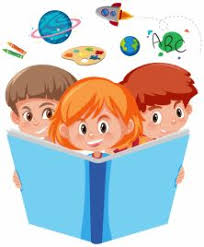  Что должен знать ребенок в 2-3 годаЦветовосприятие: знает, называет цвета (красный, синий, желтый, зеленый…); находит и показывает, что такого же цвета.Представления о форме предметов: знает, называет формы (круг, квадрат, треугольник, прямоугольник, овал); находит и показывает их на картинке.Развитие речи: начинает употреблять сложные придаточные предложения, проговаривает почти все звуки, задает вопросы: где? куда? почему? когда?Внимание: непроизвольно не может долго концентрировать свое внимание на одном виде деятельности, однако по сравнению с более ранним возрастом внимание становится более устойчивым.Мышление: развивается наглядно-действенное и наглядно-образное мышление, зарождаются обобщения.Деятельность: собирает пирамидку из 2-4 колец с учетом величины; находит «домики» фигуркам, используя зрительное сравнение (дидактическая игра «Вкладыши»); с помощью пластилина и карандаша изображает простые предметы по показу; может нарисовать человека – «головонога».С предметами быта: самостоятельно одевается; застегивает пуговицы и завязывает шнурки с небольшой помощью взрослого; ест самостоятельно, аккуратно.Игра: предметно-манипуляторная, появляются элементы сюжетно-ролевой игры.Двигательная сфера: ходит, поднимается и спускается с лестницы самостоятельно, бегает, лазает, метает предмет.Память: выполняет 4-5 действий по памяти; узнает знакомых людей; вспоминает события 3-6 месячной давности; хорошо ориентируется в расположении комнат в квартире и предметов в них; выходя на улицу сам, подходит к месту, где недавно играл.Общение: любознателен и любопытен; доволен, когда хвалят и переживает, когда ругают; получает удовольствие от общения с взрослыми; эмоционально отзывчив.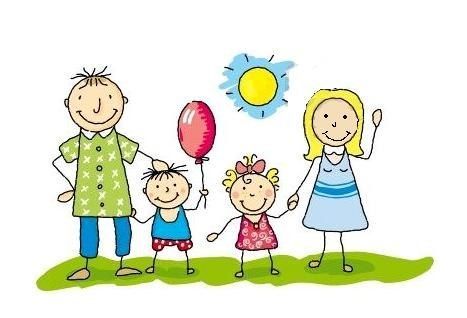 Любви Вам и терпения! Успешного и грамотного воспитания!Государственное учреждение образования «Социально-педагогический центр Оршанского района»Отдел профилактики семейного неблагополучия, социального сиротства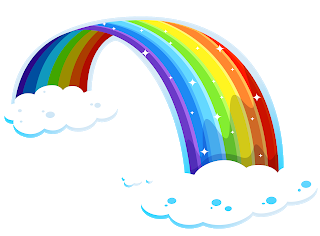 Возрастные и психологические особенности детей 1-3 летнего возраста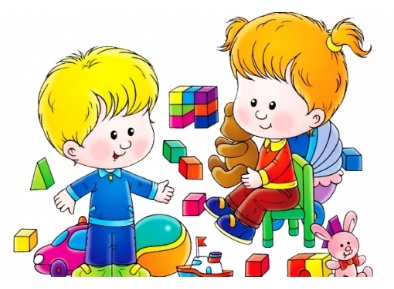 